Vārds, uzvārdsPĒTNIECISKAIS DARBS„PĒTĪJUMS MEŽĀ - VARIANTS B” VISMAZ 12 M AUGSTĀ MEŽĀ PIELIKUMS:ĪSĀ INSTRUKCIJA PĒTĪJUMAM JEBKURĀ VISMAZ 12 M AUGSTĀ MEŽĀ 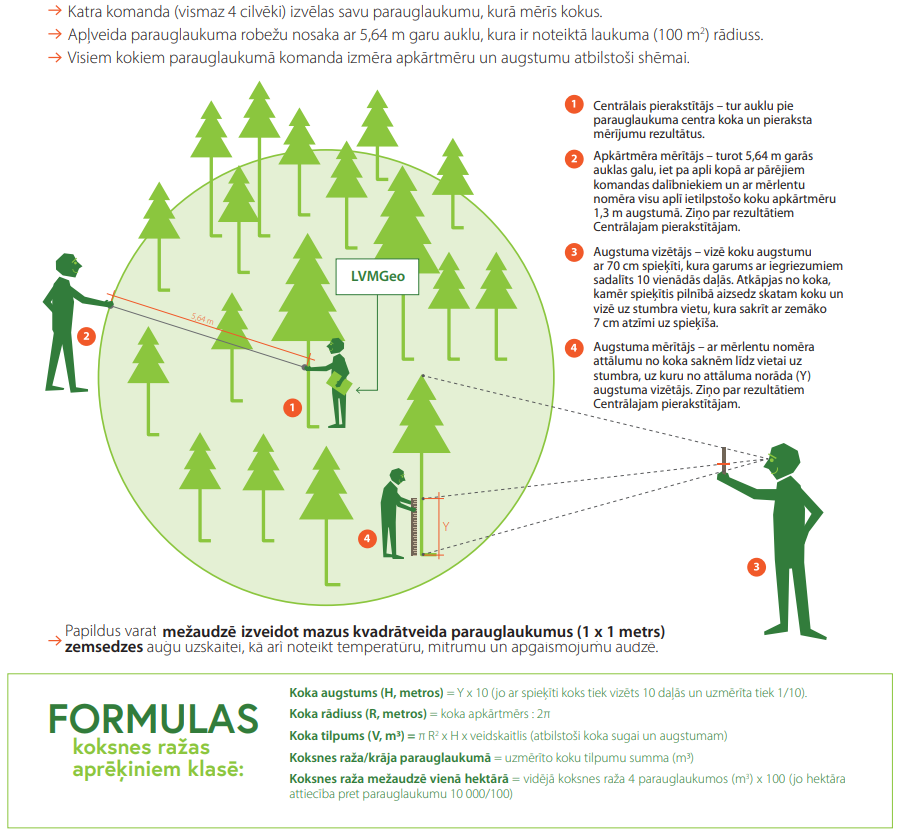 Noderīgas pamācības:Koku augstuma noteikšana ar Bormaņa spieķi - https://youtu.be/EiSC2QcV2h8 Parauglaukumu veidošana mežā - https://youtu.be/mTjsUeRw80EMeža augu noteicējs, lejupielādē (6,76 MB) saiti ar QR kodu: 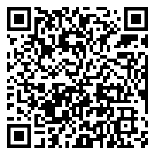 Veidskaitļu tabula koka tilpuma noteikšanaiVeidskaitli izmanto formulā koka tilpuma precizēšanai, tā kā koki nav taisnstūrveida, bet ļoti dažādi. Veidskaitli var atrast zemāk tabulā atkarībā no koka sugas un aprēķinātā augstuma (H).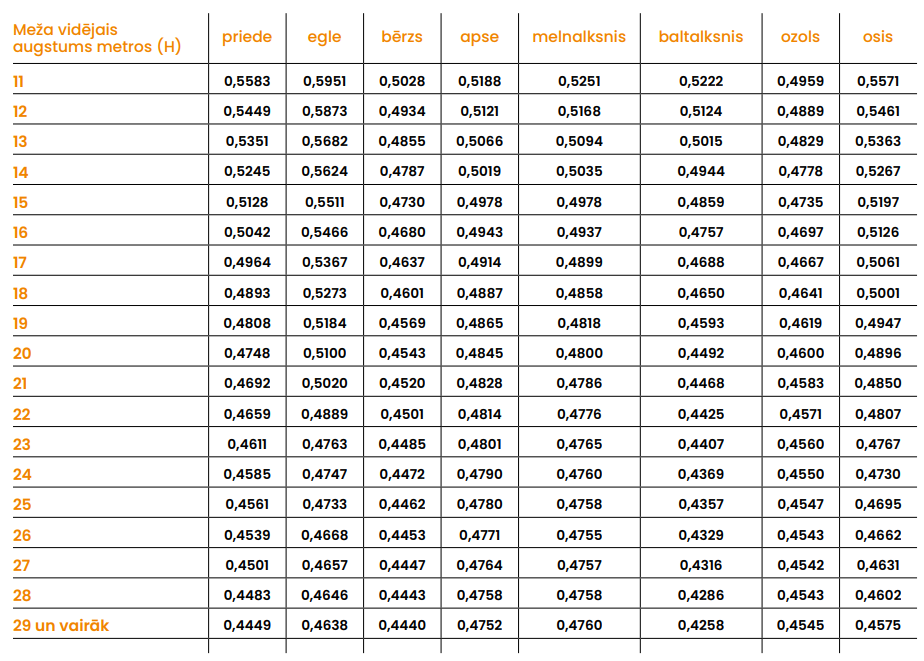 Sasniedzamais rezultāts: Pētu meža ekosistēmu, novērtējot mežaudzes stāvokli, koksnes krāju un zemsedzes sugu daudzveidību.Nosaki, kāds ir mežu audzēšanas un kopšanas mērķis lielākajā daļā Latvijas teritorijas!Pētījuma kontekstu apgūsti digitālajā spēlē www.mezotajs.lv Problēmsituācija: ikvienai mežaudzei ir nepieciešama inventarizācija, lai plānotu tās kopšanu. Stāvokļa izpētei jāveic ĢIS (LVM GEO) attālināto datu analīze, jānosaka mežaudzes vidējais augstums un vitalitāte, kā arī jāpārbauda stāvoklis dabā, iegūstot papildus datus vismaz 4 parauglaukumos par audzes aptuveno vecumu, valdošo koku sugu, augšanas apstākļiem, sugu daudzveidību un koksnes krāju uz ha.Skaidro, kāpēc pētījumam mežā jāveido 100 m2 un 1 m2 lieli parauglaukumi!Īsā instrukcija skatāma pielikumā.Kādi instrumenti būs nepieciešami?Kā dalīsiet darbu grupā?Iegūsti LVM GEO datus pētījumam par pētāmo mežaudzi – tās atrašanās vietu! Skati dažādus datu slāņus vietnē www.lvmgeo.lv/kartes Kāds ir koku vidējais augstums mežaudzē, spriežot pēc veģetācijas datu slāņa? Datu slāņa krāsu atšifrējums - audzes vidējais augstums metros: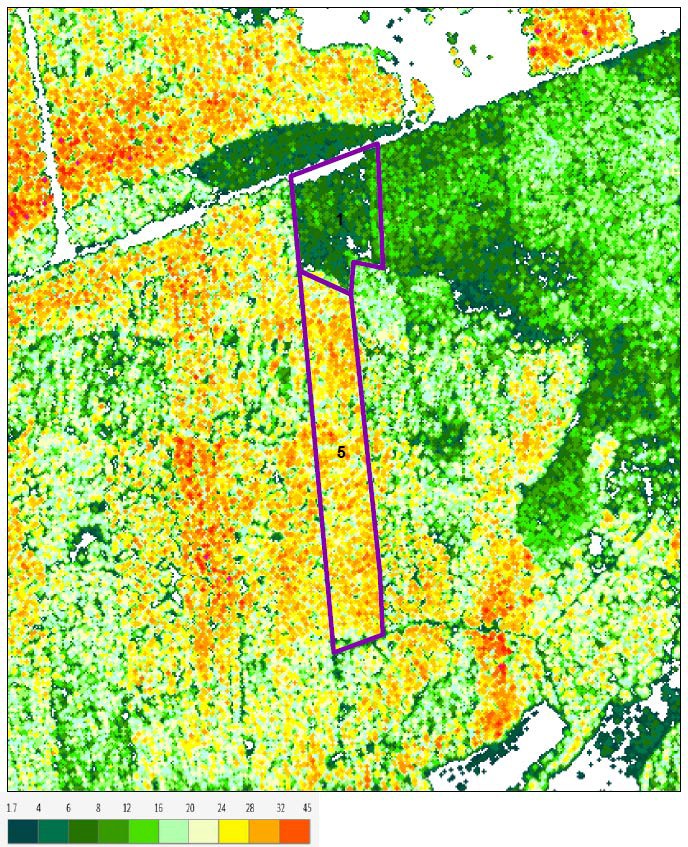 Novērtē mežaudzes vitalitāti - fotosintēzes procesu aktivitāti, izmantojot infrasarkanā ortofoto datu slāni (jo sarkanāks slānis, jo aktīvāka enerģijas aprite mežaudzē)!Ko vēl vari spriest par mežaudzi, apskatot citus datu slāņus, piem., zemes slīpuma modelis? Attālinot karti vari salīdzināt pētījuma vietu ar blakus esošām teritorijām, izvēlēties arī vēsturiskos datu slāņus un fona kartes, piem., PSRS topo karti. Web versijā atradīsi vairāk slāņus, nekā mobilajā lietotnē.Atrodi mežaudzi dabā un novērtē audzes aptuveno vecumuAtrodi mežaudzi dabā un novērtē audzes aptuveno vecumuAtrodi mežaudzi dabā un novērtē audzes aptuveno vecumuAtrodi mežaudzi dabā un novērtē audzes aptuveno vecumuAtrodi mežaudzi dabā un novērtē audzes aptuveno vecumuJaunaudze (priežu jaunaudzei vecumu var noteikt, saskaitot mieturus)Vidēja vecuma mežs (priedēm pēc 40 gadiem parasti ir atzarojušies stumbri)Vidēja vecuma mežs (priedēm pēc 40 gadiem parasti ir atzarojušies stumbri)Vidēja vecuma mežs (priedēm pēc 40 gadiem parasti ir atzarojušies stumbri)Pieaudzis vai pāraudzis mežs (priedēm pēc 100 gadu vecuma  noapaļojas galotnes)Novēro un atzīmē augšanas apstākļus (galvenais apstāklis ir ūdens režīms)Novēro un atzīmē augšanas apstākļus (galvenais apstāklis ir ūdens režīms)Novēro un atzīmē augšanas apstākļus (galvenais apstāklis ir ūdens režīms)Novēro un atzīmē augšanas apstākļus (galvenais apstāklis ir ūdens režīms)Novēro un atzīmē augšanas apstākļus (galvenais apstāklis ir ūdens režīms)SaussSlapjšSlapjšSlapjšSusināts (redzami grāvji)Atzīmē audzē veikto saimniecisko darbību pēdas - vai ir redzama meža kopšanaAtzīmē audzē veikto saimniecisko darbību pēdas - vai ir redzama meža kopšanaAtzīmē audzē veikto saimniecisko darbību pēdas - vai ir redzama meža kopšanaAtzīmē audzē veikto saimniecisko darbību pēdas - vai ir redzama meža kopšanaAtzīmē audzē veikto saimniecisko darbību pēdas - vai ir redzama meža kopšanaApauguši celmi, aizauguši koksnes pievešanas ceļiSvaigas mežistrādes pēdas, izveidoti koksnes pieviešanas ceļiSvaigas mežistrādes pēdas, izveidoti koksnes pieviešanas ceļiNav novērojamas meža kopšanas pēdasNav novērojamas meža kopšanas pēdasNosaki audzes valdošo koku sugu, kas veido lielāko audzes daļuNosaki audzes valdošo koku sugu, kas veido lielāko audzes daļuNosaki audzes valdošo koku sugu, kas veido lielāko audzes daļuNosaki audzes valdošo koku sugu, kas veido lielāko audzes daļuNosaki audzes valdošo koku sugu, kas veido lielāko audzes daļuNovēro valdošās sugas koku vitalitāti (vai koki traucē viens otram un nepieciešama kopšana)Novēro valdošās sugas koku vitalitāti (vai koki traucē viens otram un nepieciešama kopšana)Novēro valdošās sugas koku vitalitāti (vai koki traucē viens otram un nepieciešama kopšana)Novēro valdošās sugas koku vitalitāti (vai koki traucē viens otram un nepieciešama kopšana)Novēro valdošās sugas koku vitalitāti (vai koki traucē viens otram un nepieciešama kopšana)Koku vainagi sakļāvušies, konkurē viens ar otru, daudz kritalu, nokaltušu kokuKoku vainagi sakļāvušies, konkurē viens ar otru, daudz kritalu, nokaltušu kokuKoku vainagi brīvi tiek pie saules gaismas, maz kritalu, nokaltušu kokuKoku vainagi brīvi tiek pie saules gaismas, maz kritalu, nokaltušu kokuKoku vainagi brīvi tiek pie saules gaismas, maz kritalu, nokaltušu kokuIzveido 100 m2 apļveida parauglaukumu ar 5.64m rādiusu, kura centrā ir mežaudzes vidējais valdošās sugas koks Izveido 100 m2 apļveida parauglaukumu ar 5.64m rādiusu, kura centrā ir mežaudzes vidējais valdošās sugas koks Izveido 100 m2 apļveida parauglaukumu ar 5.64m rādiusu, kura centrā ir mežaudzes vidējais valdošās sugas koks Izveido 100 m2 apļveida parauglaukumu ar 5.64m rādiusu, kura centrā ir mežaudzes vidējais valdošās sugas koks Izveido 100 m2 apļveida parauglaukumu ar 5.64m rādiusu, kura centrā ir mežaudzes vidējais valdošās sugas koks Sadaliet pienākumus grupā un izmēriet visiem valdošās sugas kokiem parauglaukumā augstumu ar Bormaņa spieķi un apkārtmēru 1,3 m augstumā no sakņu kakla ar mērlentu, iegūstot nepieciešamos datus koksnes krājas jeb tilpuma aprēķiniem.  Izveido 1 x 1 m zemsedzes parauglaukumu mežaudzē un nosaki sugu skaitu, veidu un īpatsvaruIzveido 1 x 1 m zemsedzes parauglaukumu mežaudzē un nosaki sugu skaitu, veidu un īpatsvaruIzveido 1 x 1 m zemsedzes parauglaukumu mežaudzē un nosaki sugu skaitu, veidu un īpatsvaruIzveido 1 x 1 m zemsedzes parauglaukumu mežaudzē un nosaki sugu skaitu, veidu un īpatsvaruIzveido 1 x 1 m zemsedzes parauglaukumu mežaudzē un nosaki sugu skaitu, veidu un īpatsvaruJa iespējams, nosaki temperatūru, mitrumu, apgaismojumu un citus faktorus parauglaukuma tuvumā. Salīdzini savus datus ar pārējos parauglaukumos iegūtajiem datiem.Ja iespējams, nosaki temperatūru, mitrumu, apgaismojumu un citus faktorus parauglaukuma tuvumā. Salīdzini savus datus ar pārējos parauglaukumos iegūtajiem datiem.Ja iespējams, nosaki temperatūru, mitrumu, apgaismojumu un citus faktorus parauglaukuma tuvumā. Salīdzini savus datus ar pārējos parauglaukumos iegūtajiem datiem.Ja iespējams, nosaki temperatūru, mitrumu, apgaismojumu un citus faktorus parauglaukuma tuvumā. Salīdzini savus datus ar pārējos parauglaukumos iegūtajiem datiem.Ja iespējams, nosaki temperatūru, mitrumu, apgaismojumu un citus faktorus parauglaukuma tuvumā. Salīdzini savus datus ar pārējos parauglaukumos iegūtajiem datiem.